LISTA DE ÚTILES ESCOLARES NIVEL MEDIO MAYOR 2023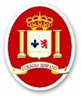 Para las distintas actividades del Programa de Estudios se sugiere la utilización del Cuaderno de Actividades Interactivas. “Balancín” Editorial Caligrafix (última edición)*(Se sugiere recolectar material de reciclaje: Revistas, diarios, cilindros de confort, envases de yogurt, cajas pequeñas, bandejas de huevo, botones, corchos, plumas, tapas de bebidas, se irán solicitando durante el trascurso del año)¡BIENVENIDOS AL AÑO ESCOLAR 2023!6Masas play doh 112 g. por semestre con nombre en la tapa y el frasco2Block c-202Block H 10100Hojas Blancas (tamaño)1Juego Didáctico de madera (buena calidad)1Libro para colorear (acorde a la edad)1Cuaderno universitario Croquis con forro naranjo1Sobre de papel lustres1Sobre de Cartulina Española1Mantel Plastico1Pliego de papel crepe1Sobre de goma eva 1Pincel paleta n° 124Stic- fix mediano 1Pliego de goma eva brillante color a elección 1Pliego de goma eva lisa color a elección (diferente color del brillante)1Pliego de cartón forrado mediano20Platos de cartón blancos chicos y 20 tamaño grande40Vasos medianos40Cucharas 11 ovillo de sisal 1 ovillo de papel country 1Trozo de plumavit forrado en tela y un punzón1Bolsa de globos de colores1Caja de lápices de colores madera, largos tipo jumbo (marcados con nombre)1 Lápiz grafito tipo jumbo con nombre1Paquete baja lengua 20Bolsas tipo camiseta1Bolsa de ojos locos grandes1Uslero pequeño marcado1Caja plumones tipo Jumbo no tóxicos. Marcados10 Barras de silicona1Bolsa de genero de 40 *30 cms. color a elección marcada (con muda acorde a la estación)2Cajas de plastilina no toxica 1Caja lápices de cera tipo Jumbo1Estuche lavable 1Tijera punta roma1Tempera solida de lápiz de 6 colores 2 Pliego de papel Kraft1Cinta de enmascarar mediana1Pizarra blanca acrílica (para plumón) de 30 x 301Plumón de pizarra negro 1 plumón rojo de pizarra1Mochila, sin rueda, ya que dificulta el espacio y prevenimos accidentes (Que quepan sus útiles escolares) 